DATA RETENTION GUIDE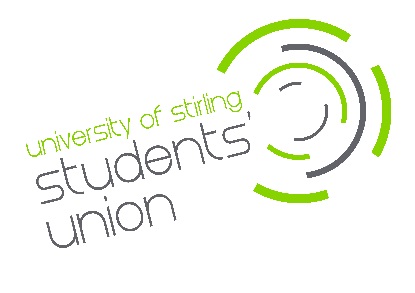 Staff orientated dataFull, associate and affiliate members orientated dataType of recordFormat and locationRetention period or recommendationMembership records electronic Records updated daily and maintained throughout status as a studentCase Manager recordselectronic3 years post-Graduation General & democratic meetingsPaper or electronicrecords of meetings held. Attendance recorded for use for academic year. Minutes kept no longer than necessary.Election nominationsPaper or electronic2 years post-GraduationGroup membershipElectronicrecords kept for up to 5 yearsCommittee member recordsElectronicrecords kept for up to 5 yearsRegistered driver detailsPaper or electronicUpdated annuallyTrip formsPaper or electronicEnd of academic yearPaying out/refundsPaper or electronic7 yearsModule rep recordsPaper or electronicrecords kept for up to 5 yearsFaculty Officer recordsPaper or electronicrecords kept for up to 5 yearsRATE submissionsElectronicEnd of academic year (anonymised data retained beyond 1 year)RATE Award attendeesElectronicEnd of academic yearAny reportable accident, death or injury in connection with the Union Paper or electronic No longer than is necessaryIncident reportsPaper or electronicNo longer than is necessaryRefusals listPaper or electronicNo longer than is necessarySigning In recordsPaperNo longer than is necessaryStudent DisciplinariesPaper or electronicNo longer than is necessaryPhotographsElectronicPhoto bank reviewed annually – information displayed to advise photographs being takenClub Ball nominationsElectronicEnd of academic year – archive kept of Award winnerSports Ball nominationsElectronicEnd of academic year – archive kept of Award winnerClubs Ball attendeesElectronicEnd of academic yearSports Ball attendeesElectronicEnd of academic yearVolunteersPaper or electronicEnd of academic yearCustomers and visitors orientated dataType of recordFormat and locationRetention period or recommendationImage of individual, Postal Address, Telephone, Email Address, Full Name and Student IDPaper or electronicPapers records destroyed at end of academic year and purchase history retained on MSL until account de-activatedEmployees of suppliers, contractors and clientsType of recordFormat and locationRetention period or recommendationEmail Address, Full Name, Business Name, Postal Address, Role Title, Telephone, Signature and Bank DetailsPaper or electronic7 yearsMarketing contactsElectronicUpdated annuallyType of employment recordFormatRetention period or recommendationJob applications and interview records of unsuccessful candidates Paper or electronic A short period, perhaps 6 months after notifying unsuccessful candidates (or longer, if there is a clearly communicated policy to keep candidates CVs for future reference). Application forms should give applicants the opportunity to object to their details being retained Personnel and training records Paper or electronic While employment continues and up to six years after employment ceases Written particulars of employment, contracts of employment, and changes to terms and conditions Paper or electronic While employment continues and up to six years after employment ceases Working time opt-out forms Paper or electronic, originals are not required by the WTR 1998 Two years from the date on which they were entered into Records to show compliance with the WTR 1998 Paper or electronic Two years after the relevant period Annual leave records Paper or electronic Six years or possibly longer if leave can be carried over from year to year Payroll and wage records for unincorporated businesses Paper or electronic Five years after 31 January following the year of assessment Payroll and wage records for companies Paper or electronic Six years from the financial year-end in which payments were made PAYE records Paper or electronic Not less than three years after the end of the tax year to which they relate. However it may be sensible to keep them for six years as they may fall within the definition of payroll and wage records (see above) Collective workforce agreements and past agreements that could affect present employees Paper or electronic Permanently Works Council minutes Paper or electronic Permanently Maternity records Paper or electronic Three years after the end of the tax year in which the maternity pay period ends Sickness records required for the purposes of SSP Paper or electronic Three years after the end of the tax year in which payments are made Current bank details Paper or electronic No longer than necessary Record of advances for season tickets and loans to employees Paper or electronic While employment continues and up to six years after repayment Death Benefit Nomination and Revocation Forms Paper or electronic While employment continues or up to six years after payment of benefit Any reportable accident, death or injury in connection with work Paper or electronic For at least three years from the date the report was made Records in relation to hours worked and payments made to workers Paper or electronic Three years beginning with the day upon which the pay reference period immediately following that to which they relate ends Health & Safety recordsPaper or electronicNo longer than necessary